РОССИЙСКАЯ ФЕДЕРАЦИЯ КАМЧАТСКИЙ КРАЙ                                                                                                                                                       совет депутатов сельского ПОСЕЛЕНИЯ «СЕЛО ПАХАЧИ»688820, Камчатский край, Олюторский р-н, с. Пахачи, ул. Центральная, д. 3 9-й СОЗЫВ, 26-е заседаниеРЕШЕНИЕ № 59от 01 ноября 2021 г.                                                                                                              село Пахачи	Рассмотрев проект Решения «Об утверждении положения о муниципальном контроле в сфере благоустройства на территории сельского поселения «село Пахачи», в соответствии с Федеральным законом от 31.07.2020 № 248-ФЗ «О государственном контроле (надзоре) и муниципальном контроле в Российской Федерации», Федеральным законом от 06.10.2003 № 131-ФЗ «Об общих принципах организации местного самоуправления в Российской Федерации», Устава муниципального образования сельского поселения «село Пахачи», 	Совет депутатов сельского поселения «село Пахачи»РЕШИЛ: 1. Принять Решение «Об утверждении положения о муниципальном контроле в сфере благоустройства на территории сельского поселения «село Пахачи». 2. Направить Решение «Об утверждении положения о муниципальном контроле в сфере благоустройства на территории сельского поселения «село Пахачи» Главе сельского поселения «село Пахачи» для подписания и официального опубликования.Председатель Совета депутатов СП «село Пахачи»                                                                                                              Л.О. ТолстиковаРОССИЙСКАЯ ФЕДЕРАЦИЯ КАМЧАТСКИЙ КРАЙ                                                                                                                                                       совет депутатов сельского ПОСЕЛЕНИЯ «СЕЛО ПАХАЧИ»688820, Камчатский край, Олюторский р-н, с. Пахачи, ул. Центральная, д. 3 9-й СОЗЫВ, 26-е заседаниеРЕШЕНИЕ №17от «01» ноября 2021г.                                                                                                                 с. ПахачиОб утверждении положения о муниципальном контроле в сфере благоустройства на территории сельского поселения «село Пахачи»Принято Решением Совета депутатов сельского поселения «село Пахачи» от 01.11.2021 г. №591. Общие положения1.1. Настоящее положение устанавливает порядок организации и осуществления муниципального контроля в сфере благоустройства на территории сельского поселения «село Пахачи» (далее - Положение). 1.2. Предметом муниципального контроля в сфере благоустройства на сельского поселения «село Пахачи» является соблюдение организациями и гражданами (далее — контролируемые лица) правил благоустройства сельского поселения «село Пахачи», требований к обеспечению доступности для инвалидов объектов социальной, инженерной и транспортной инфраструктур и предоставляемых услуг, организация благоустройства сельского поселения «село Пахачи» в соответствии с указанными правилами.Контрольным органом администрации сельского поселения «село Пахачи», уполномоченным на осуществление муниципального земельного контроля, является Заместитель главы сельского поселения «село Пахачи» – (далее – контрольный орган).От имени Контрольного органа муниципальный контроль вправе осуществлять следующие должностные лица:1) руководитель (заместитель руководителя) Контрольного органа;2) должностное лицо Контрольного органа, в должностные обязанности которого в соответствии с настоящим Положением, должностным регламентом или должностной инструкцией входит осуществление полномочий по виду муниципального контроля, в том числе проведение профилактических мероприятий и контрольных мероприятий (далее – инспектор).Перечень должностных лиц Контрольного органа, уполномоченных на осуществление муниципального контроля, устанавливается распоряжением администрации сельского поселения «село Пахачи».         Должностными лицами Контрольного органа, уполномоченными 
на принятие решения о проведении контрольного мероприятия, являются руководитель, заместитель руководителя Контрольного органа (далее – уполномоченные должностные лица Контрольного органа). Принятие решений о проведении контрольных мероприятий осуществляют Глава сельского поселения «село Пахачи» или руководитель контрольного органа.Объектами муниципального контроля в сфере благоустройства являются (далее — объекты контроля): здания, помещения, сооружения, линейные объекты, территории, включая водные, земельные участки (за исключение земель лесного фонда), оборудование, устройства, предметы, материалы, транспортные средства, компоненты природной среды, природные и природно-антропогенные объекты, другие объекты, которыми граждане и организации владеют и (или) пользуются, компоненты природной среды, природные и природно-антропогенные объекты, не находящиеся во владении и (или) пользовании граждан или организаций, к которым предъявляются обязательные требования.Учет объектов контроля осуществляется в соответствии с настоящим Положением посредством ведения перечня объектов, размещаемого на официальном сайте сельского поселения «село Пахачи» в сети «Интернет» http://pahachi.ru/.Перечень объектов контроля содержит следующую информацию:  наименование объекта контроля;  местонахождения объекта контроля.Перечень объектов контроля утверждается контрольным органом.Перечень объектов контроля актуализируется по мере поступления информации. При сборе, обработке, анализе и учете сведений об объектах контроля для целей их учета используется информация, представляемая в соответствии с нормативными правовыми актами, информация, получаемая в рамках межведомственного взаимодействия, а также общедоступная информация. При осуществлении учета объектов контроля на контролируемых лиц не может возлагаться обязанность по представлению сведений, документов, если иное не предусмотрено федеральными законами, а также если соответствующие сведения, документы содержатся в государственных или муниципальных информационных ресурсах. 2. Управление рисками причинения вреда (ущерба) охраняемых законом ценностям при осуществлении муниципального контроля в сфере благоустройства2.1. Система оценки и управления рисками причинения вреда (ущерба), определяющего выбор профилактических или контрольных мероприятий, их содержание (в том числе объем проверяемых обязательных требований), интенсивность и результаты, при осуществлении муниципального контроля в сфере благоустройства не применяется. 2.2. Плановые контрольные мероприятия при осуществлении муниципального контроля в сфере благоустройства не проводятся.2.3. Внеплановые контрольные мероприятия, кроме внеплановой документарной проверки, проводятся только после согласования с органами прокуратуры. 3. Профилактика рисков причинения вреда (ущерба), охраняемых законом ценностям  	3.1. Профилактика рисков причинения вреда (ущерба) охраняемым законом ценностям направлена на достижение следующих основных целей: 	1) стимулирование добросовестного соблюдения обязательных требований всеми контролируемыми лицами; 	2) устранение условий, причин и факторов, способных привести к нарушениям обязательных требований и (или) причинению вреда (ущерба) охраняемым законом ценностям; 	3) создание условий для доведения обязательных требований до контролируемых лиц, повышение информированности о способах их соблюдения. 	3.2. Профилактические мероприятия осуществляются на основании Программы профилактики рисков причинения вреда (ущерба) охраняемым законом ценностям (далее – программа профилактики рисков причинения вреда).	Программа профилактики рисков причинения вреда ежегодно разрабатывается контрольным органом. Проект программы профилактики рисков причинения вреда подлежит общественному обсуждению, которое проводится с 1 октября по 1 ноября года, предшествующего году реализации программы.	3.3. Программа профилактики рисков причинения вреда утверждается руководителем контрольного органа не позднее 20 декабря предшествующего года реализации программы и размещается на официальном сайте сельского поселения «село Пахачи» в сети «Интернет» http://pahachi.ru/  в течение 5 дней со дня утверждения. 	3.4. Контрольный орган при проведении профилактических мероприятий осуществляет   взаимодействие с гражданами, организациями только в случаях, установленных Федеральным законом от 31.07.2020 № 248-ФЗ «О государственном контроле (надзоре) и муниципальном контроле в Российской Федерации» (далее - Федеральный закон от 31.07.2020 № 248-ФЗ). При этом профилактические мероприятия, в ходе которых осуществляется взаимодействие с контролируемыми лицами, проводятся только с согласия данных контролируемых лиц либо по их инициативе.	3.5. В случае, если при проведении профилактических мероприятий установлено, что объекты контроля представляют явную непосредственную угрозу причинения вреда (ущерба) охраняемым законом ценностям или такой вред (ущерб) причинен, инспектор незамедлительно направляет информацию об этом руководителю контрольного органа для принятия решения о проведении контрольных мероприятий.3.6. Профилактические мероприятия, предусмотренные программой профилактики рисков причинения вреда, обязательны для проведения контрольным органом.3.7. Контрольный орган может проводить профилактические мероприятия, не предусмотренные программой профилактики рисков причинения вреда.Инспекторы, уполномоченные на проведение конкретного профилактического мероприятия, определяются приказом руководителя контрольного органа о проведении профилактического мероприятия.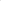 	3.9. Контрольный орган в рамках осуществления муниципального контроля в сфере благоустройства проводит следующие профилактические мероприятия: 	1) информирование; 	2) объявление предостережения; 	3) консультирование; 	4) профилактический визит. 	3.9.1. Информирование осуществляется должностными лицами контрольного органа посредством размещения сведений, предусмотренных частью 3 статьи 46 Федерального закона от 31.07.2020 № 248-ФЗ:         - на официальном сайте сельского поселения «село Пахачи» в сети «Интернет» http://pahachi.ru/- на информационных стендах, расположенных по месту нахождения контрольного органа. 	Размещенные сведения поддерживаются в актуальном состоянии и обновляются в срок не позднее 5 рабочих дней с момента их изменения. 	Должностные лица, ответственные за размещение информации, предусмотренной настоящим Положением, определяются приказом руководителя контрольного органа.	3.9.2. Предостережение о недопустимости нарушения обязательных требований объявляется контролируемому лицу инспектором в случае получения им сведений о готовящихся или возможных нарушениях обязательных требований, а также о непосредственных нарушениях обязательных требований. 	Предостережение оформляется в письменной форме или в форме электронного документа.  	Объявленное предостережение направляется через личные кабинеты контролируемых лиц в государственных информационных системах (при их наличии) или почтовым отправлением (в случае направления на бумажном носителе), в течение 3 рабочих дней с момента объявления. 	Инспектор регистрирует предостережение в журнале учета объявленных им предостережений с присвоением регистрационного номера. Журнал учета предостережений ведется в электронном виде контрольным органом.В случае объявления контрольным органом предостережения о недопустимости нарушения обязательных требований контролируемое лицо вправе подать возражение в отношении указанного предостережения. 	Возражение направляется руководителю контрольного органа не позднее 15 календарных дней с момента получения предостережения через личные кабинеты контролируемых лиц в государственных информационных системах (при их наличии) или почтовым отправлением (в случае направления на бумажном носителе). 	Возражения составляются контролируемым лицом в произвольной форме, при этом должны содержать следующую информацию: 	а) наименование контролируемого лица; 	б) сведения об объекте контроля; 	в) дату и номер предостережения, направленного в адрес контролируемого лица; 	г) обоснование позиции, доводы в отношении указанных в предостережении действий (бездействий) контролируемого лица, которые приводят или могут привести к нарушению обязательных требований; 	д) желаемый способ получения ответа по итогам рассмотрения возражения; 	е) фамилию, имя, отчество направившего возражение; 	ж) дату направления возражения, подпись. 	Возражение рассматривает руководитель контрольного органа не позднее 30 дней с момента получения такого возражения.	Повторное направление возражения по тем же основаниям не допускается. Поступившее в контрольный орган повторное возражение по тем же основаниям подлежит оставлению без рассмотрения, о чем контролируемое лицо уведомляется посредством направления соответствующего уведомления через личные кабинеты контролируемых лиц в государственных информационных системах (при их наличии) или почтовым отправлением.	По результатам рассмотрения возражения руководитель контрольного органа принимает одно из следующих решений:удовлетворяет возражение,отказывает в удовлетворении возражения.	В случае принятия представленных контролируемым лицом в возражениях доводов руководитель контрольного органа аннулирует направленное предостережение с соответствующей отметкой в журнале учета объявленных предостережений.	Мотивированный ответ о результатах рассмотрения возражения руководитель контрольного органа направляет контролируемому лицу, подавшему возражение, в течение 3 рабочих дней с даты вынесения решения, через личные кабинеты контролируемых лиц в государственных информационных системах (при их наличии) или почтовым отправлением. 	3.9.3. Консультирование контролируемых лиц и их представителей осуществляется инспектором, по обращениям контролируемых лиц и их представителей по вопросам, связанным с организацией и осуществлением муниципального контроля в сфере благоустройства. 	Консультирование осуществляется без взимания платы. 	Консультирование может осуществляться инспектором по телефону, посредством видео-конференц-связи, на личном приеме, либо в ходе проведения профилактических мероприятий, контрольных мероприятий. 	Время консультирования не должно превышать 15 минут. 	Личный прием граждан проводится руководителем контрольного органа.   	Информация о месте приема, а также об установленных для приема днях и часах размещается на официальном сайте сельского поселения «село Пахачи» в сети «Интернет» h.  	Консультирование осуществляется по вопросам, связанным с организацией и осуществлением муниципального контроля в сфере благоустройства, в том числе: 	1) требования, установленные Правилами благоустройства; 	2) порядок осуществления контрольных мероприятий, установленных настоящим положением; 	3) применение мер ответственности.   	Консультирование в письменной форме осуществляется инспектором в сроки, установленные Федеральным законом от 02.05.2006 № 59-ФЗ «О порядке рассмотрения обращений граждан Российской Федерации», в следующих случаях: 	1) контролируемым лицом представлен письменный запрос о предоставлении письменного ответа по вопросам консультирования; 	2) за время консультирования предоставить ответ на поставленные вопросы невозможно; 	3) ответ на поставленные вопросы требует дополнительного запроса сведений от иных органов власти или лиц. 	Если поставленные во время консультирования вопросы не относятся к осуществляемому виду муниципального контроля даются необходимые разъяснения по обращению в соответствующие органы государственной власти, органы местного самоуправления или к соответствующим должностным лицам. 	При осуществлении консультирования должностное лицо контрольного органа обязано соблюдать конфиденциальность информации, доступ к которой ограничен в соответствии с законодательством Российской Федерации. 	В ходе консультирования не может предоставляться информация, содержащая оценку конкретного контрольного мероприятия, решений и (или) действий должностных лиц контрольного органа, иных участников контрольного мероприятия, а также результаты проведенных в рамках контрольного мероприятия экспертизы, испытаний. 	Информация, ставшая известной должностному лицу контрольного органа в ходе консультирования, не может использоваться контрольным органом в целях оценки контролируемого лица по вопросам соблюдения обязательных требований. 	В случае, если в течение календарного года поступило пять и более однотипных (по одним и тем же вопросам) обращений контролируемых лиц и их представителей, консультирование по таким обращениям осуществляется посредством размещения на официальном сайте сельского поселения «село Пахачи» в сети «Интернет» http://pahachi.ru/ письменного разъяснения, подписанного руководителем контрольного органа, без указания в таком разъяснении сведений, отнесенных к категории ограниченного доступа.	Контрольный орган осуществляет учет консультирования посредством ведения электронного журнала. 	3.9.4. Профилактический визит проводится инспектором в форме профилактической беседы по месту осуществления деятельности контролируемого лица либо путем использования видеоконференцсвязи. В ходе профилактического визита контролируемое лицо информируется об обязательных требованиях, предъявляемых к его деятельности либо к принадлежащим ему объектам контроля, о видах, содержании и об интенсивности контрольных мероприятий, проводимых в отношении объекта контроля. 	В ходе профилактического визита инспектором может осуществляться консультирование контролируемого лица в порядке, установленном частью 3.9.3 настоящего Положения. 	 	В случае осуществления профилактического визита в форме профилактической беседы по месту осуществления деятельности контролируемого лица, инспектор должен явиться в назначенные день и время по месту осуществления деятельности контролируемым лицом. 	В ходе профилактического визита инспектором осуществляется сбор сведений, необходимых для проведения профилактического мероприятия, осуществляет осмотр принадлежащих контролируемому лицу объектов. 	При проведении профилактического визита, представление контролируемым лицом запрашиваемых сведений, предоставления доступа к принадлежащим контролируемому лицу объектам не является обязательным. 	В случае осуществления профилактического визита путем использования видео-конференц-связи, инспектор осуществляет указанные в настоящем пункте действия посредством использования электронных каналов связи. 	При проведении профилактического визита контролируемым лицам не выдаются предписания об устранении нарушений обязательных требований. Разъяснения, полученные контролируемым лицом в ходе профилактического визита, носят рекомендательный характер. 	В случае если при проведении профилактического визита установлено, что объекты контроля представляют явную непосредственную угрозу причинения вреда (ущерба) охраняемым законом ценностям или такой вред (ущерб) причинен, инспектор незамедлительно направляет информацию об этом руководителю контрольного органа для принятия решения о проведении контрольных мероприятий в форме отчета о проведенном профилактическом визите. 	Срок проведения профилактического визита определяется инспектором самостоятельно и не должен превышать 1 рабочего дня. 	Контрольный орган осуществляет учет профилактических визитов посредством внесения соответствующей записи в электронный журнал профилактических визитов. Журнал профилактических визитов ведет контрольный орган.4. Осуществление муниципального контроля в сфере благоустройства4.1. При осуществлении муниципального контроля в сфере благоустройства взаимодействие должностного лица контрольного органа с контролируемым лицом осуществляется при проведении следующих контрольных мероприятий: 	1) инспекционный визит; 	2) рейдовый осмотр; 	3) документарная проверка; 	4) выездная проверка. 	Для проведения контрольного мероприятия принимается решение контрольного органа, подписанное руководителем контрольного органа, в котором указываются сведения, предусмотренные частью 1 статьи 64 Федерального закона от 31.07.2020 № 248-ФЗ. 	4.2. Без взаимодействия с контролируемым лицом осуществляются следующие контрольные мероприятия:  	1) наблюдение за соблюдением обязательных требований; 	2) выездное обследование. 	Контрольные мероприятия без взаимодействия проводятся инспекторами контрольного органа на основании задания руководителя контрольного органа, включая задание, содержащееся в планах работы контрольного органа.4.3. Контрольное мероприятие начинается после внесения в единый реестр контрольных (надзорных) мероприятий (далее – ЕРКНМ) сведений, установленных правилами его формирования и ведения, утвержденных постановлением Правительства РФ от 16.04.2021 № 604 «Об утверждении Правил формирования и ведения единого реестра контрольных (надзорных) мероприятий и о внесении изменения в постановление Правительства Российской Федерации от 28 апреля 2015 г. № 415». 	Проведение контрольного мероприятия, не включенного в ЕРКНМ, является грубым нарушением требований к организации и осуществлению муниципального контроля в сфере благоустройства, и подлежит отмене, в том числе результаты такого мероприятия признаются недействительными.При проведении контрольных мероприятий для фиксации доказательств нарушений обязательных требований может используются фотосъемка, аудио- и видеозапись, иные способы фиксации доказательств.Фотосъемка, аудио- и видеозапись может осуществляться посредством любых технических средств, имеющихся в распоряжении инспектора. Аудио- и видеозапись осуществляется открыто, с уведомлением вслух в начале и конце записи о дате, месте, времени начала и окончания осуществления записи.Решение о применении иных технических средств при осуществлении контрольных мероприятий принимается инспектором самостоятельно.Если в ходе контрольных мероприятий осуществлялись фотосъемка, аудио- и видеозапись или иные способы фиксации доказательств, то об этом делается отметка в акте контрольного мероприятия. В этом случае материалы фотографирования, аудио- и видеозаписи и иных способов фиксации доказательств прилагаются к материалам контрольного мероприятия.   	4.4. Оценка соблюдения контролируемыми лицами обязательных требований не может проводиться иными способами, кроме как посредством контрольных мероприятий, указанных в настоящем Положении.4.5. До 31 декабря 2023 года документы, оформляемые контрольным органом при осуществлении муниципального контроля в сфере благоустройства, могут составляться на бумажном носителе в соответствии с частями 9, 10 статьи 98 Федерального закона от 31.07.2020 № 248-ФЗ.4.6. При проведении контрольных мероприятий контрольным органом осуществляются следующие контрольные действия в соответствии с требованиями, предусмотренные статьями 76, 78, 79, 80 Федерального закона от 31.07.2020 № 248-ФЗ:- осмотр;- опрос;- получение письменных объяснений;- истребование документов.4.6.1. Осмотр - контрольное действие, заключающееся в проведении визуального обследования объекта контроля.Осмотр осуществляется инспектором в присутствии контролируемого лица или его представителя и (или) с применением видеозаписи.	По результатам осмотра инспектором составляется протокол осмотра, в который вносится перечень осмотренных объектов, а также вид, количество и иные идентификационные признаки обследуемых объектов, имеющие значение для контрольного мероприятия.Под опросом понимается контрольное действие, заключающееся в получении инспектором устной информации, имеющей значение для проведения оценки соблюдения контролируемым лицом обязательных требований, от контролируемого лица или его представителя и иных лиц, располагающих такой информацией.Результаты опроса фиксируются инспектором в протоколе опроса, который подписывается опрашиваемым лицом, подтверждающим достоверность изложенных им сведений, а также в акте контрольного мероприятия в случае, если полученные сведения имеют значение для контрольного мероприятия.Получение письменных объяснений - контрольное действие, заключающееся в запросе инспектором письменных свидетельств, имеющих значение для проведения оценки соблюдения контролируемым лицом обязательных требований, от контролируемого лица или его представителя, свидетелей, располагающих такими сведениями (далее - объяснения).Письменные объяснения оформляются путем составления письменного документа в свободной форме.	Инспектор вправе собственноручно составить объяснения со слов должностных лиц или работников организации, гражданина, являющихся контролируемыми лицами, их представителей, свидетелей. В этом случае указанные лица знакомятся с объяснениями, при необходимости дополняют текст, делают отметку о том, что инспектор с их слов записал верно, и подписывают документ, указывая дату и место его составления.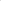 	4.6.4. Истребование документов - контрольное действие, заключающееся в предъявлении (направлении) инспектором контролируемому лицу требования о представлении необходимых и (или) имеющих значение для проведения оценки соблюдения контролируемым лицом обязательных требований документов и (или) их копий, в том числе материалов фотосъемки, аудио- и видеозаписи, информационных баз, банков данных, а также носителей информации.	Документы могут быть представлены в контрольный орган на бумажном носителе контролируемым лицом лично или через представителя либо направлены по почте заказным письмом. На бумажном носителе представляются подлинники документов либо заверенные контролируемым лицом копии. Нотариальное удостоверение копий документов, представляемых в контрольный орган, не требуется. Тиражирование копий документов на бумажном носителе и их доставка в контрольный орган осуществляются за счет контролируемого лица. По завершении контрольного мероприятия подлинники документов возвращаются контролируемому лицу.	В случае представления заверенных копий истребуемых документов инспектор вправе ознакомиться с подлинниками документов.Документы, которые истребуются в ходе контрольного мероприятия, должны быть представлены контролируемым лицом инспектору в срок, указанный в требовании о представлении документов. В случае, если контролируемое лицо не имеет возможности представить истребуемые документы в течение установленного в указанном требовании срока, оно обязано незамедлительно ходатайством в письменной форме уведомить инспектора о невозможности представления документов в установленный срок с указанием причин, по которым истребуемые документы не могут быть представлены в установленный срок, и срока, в течение которого контролируемое лицо может представить истребуемые документы. В течение 24 часов со дня получения такого ходатайства инспектор продлевает срок представления документов или отказывает в продлении срока, о чем составляется соответствующий электронный документ и информируется контролируемое лицо любым доступным способом.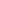 Документы (копии документов), ранее представленные контролируемым лицом в контрольный орган, независимо от оснований их представления могут не представляться повторно при условии уведомления контрольного органа о том, что истребуемые документы (копии документов) были представлены ранее, с указанием реквизитов документа, которым (приложением, к которому) они были представлены.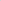 Информирование контролируемых лиц о совершаемых должностными лицами контрольного органа действиях и принимаемых решениях осуществляется в сроки и порядке, установленные Федеральным законом от 31.07.2020 № 248-ФЗ, и настоящим Положением посредством размещения сведений об указанных действиях и решениях в ЕРКНМ с использованием инфраструктуры, обеспечивающей информационно-технологическое взаимодействие информационных систем, используемых для предоставления государственных и муниципальных услуг и исполнения государственных и муниципальных функций в электронной форме, в том числе на бумажном носителе посредством почтовой связи.	Контролируемое лицо считается проинформированным надлежащим образом в случае, если сведения предоставлены контролируемому лицу в соответствии с абзацем 1 настоящего пункта, в том числе направлены ему электронной почтой по адресу, сведения о котором представлены контрольному органу контролируемым лицом и внесены в информационные ресурсы, информационные системы при осуществлении муниципального контроля в сфере благоустройства или оказании государственных и муниципальных услуг, за исключением случаев, определенных части 4.9 настоящего Положения. Для целей информирования контролируемого лица уполномоченным органом может использоваться адрес электронной почты, сведения о котором были представлены при государственной регистрации юридического лица, индивидуального предпринимателя.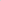 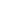 Документы, направляемые контролируемым лицом контрольному органу в электронном виде, могут быть подписаны: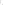 простой электронной подписью;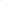 	- простой электронной подписью, ключ которой получен физическим лицом при личной явке в соответствии с правилами использования простой электронной подписи при обращении за получением государственных и муниципальных услуг в электронной форме, установленными Правительством Российской Федерации.	- усиленной квалифицированной электронной подписью, в случаях, установленных Федеральным законом от 31.07.2020 № 248-ФЗ или настоящим Положением.	Материалы, прикладываемые к ходатайству, заявлению, жалобе, в том числе фото- и видеоматериалы, представляются контролируемым лицом в электронном виде.	Не требуется нотариального удостоверения копий документов, представляемых в контрольный орган, если иное не предусмотрено законодательством Российской Федерации.Гражданин, не осуществляющий предпринимательской деятельности, являющийся контролируемым лицом, информируется о совершаемых должностными лицами контрольного органа действиях и принимаемых решениях путем направления ему документов на бумажном носителе в случае направления им в адрес контрольного органа уведомления о необходимости получения документов на бумажном носителе либо отсутствия у контрольного органа сведений об адресе электронной почты контролируемого лица. Указанный гражданин вправе направлять контрольному органу документы на бумажном носителе.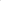 	4.10. При осуществлении муниципального контроля в сфере благоустройства контрольный орган (инспектор) может привлекать свидетеля, эксперта (экспертную организацию), специалиста. В случае, если проведение контрольного мероприятия оказалось невозможным в связи с отсутствием контролируемого лица по месту нахождения (осуществления деятельности), либо в связи с фактическим неосуществлением деятельности контролируемым лицом, либо в связи с иными действиями (бездействием) контролируемого лица, повлекшими невозможность проведения или завершения контрольного мероприятия, инспектор составляет акт о невозможности проведения контрольного  мероприятия с указанием причин и информирует контролируемое лицо о невозможности проведения контрольного мероприятия в порядке, предусмотренном частями 4 и 5 статьи 21 Федерального закона от 31.07.2020 № 248-ФЗ. В этом случае инспектор вправе совершить контрольные действия в рамках указанного контрольного мероприятия в любое время до завершения проведения контрольного мероприятия.При проведении контрольных мероприятий и совершении контрольных действий, которые должны проводиться в присутствии контролируемого лица либо его представителя, присутствие контролируемого лица либо его представителя обязательно, за исключением проведения контрольных мероприятий, совершения контрольных действий, не требующих взаимодействия с контролируемым лицом.  	В случаях отсутствия контролируемого лица либо его представителя, предоставления контролируемым лицом информации контрольному органу о невозможности присутствия при проведении контрольного мероприятия, контрольные действия совершаются, если оценка соблюдения обязательных требований при проведении контрольного мероприятия может быть проведена без присутствия контролируемого лица, а контролируемое лицо было надлежащим образом уведомлено о проведении контрольного мероприятия. Случаи, при наступлении которых индивидуальный предприниматель, гражданин, являющиеся контролируемыми лицами, вправе представить в контрольный орган информацию о невозможности присутствия при проведении контрольного мероприятия, в связи с чем проведение контрольного мероприятия переносится контрольным органом на срок, необходимый для устранения обстоятельств, послуживших поводом для данного обращения индивидуального предпринимателя, гражданина в контрольный орган. Случаями, при наступлении которых индивидуальный предприниматель, гражданин, являющиеся контролируемыми лицами, вправе предоставить в контрольный орган информацию о невозможности присутствия при проведении контрольного мероприятия являются:- обстоятельства непреодолимой силы (катастрофа, стихийное бедствие, авария и другие чрезвычайные обстоятельства);- нахождение на стационарном лечении в медицинском учреждении;- нахождение за пределами Камчатского края;- административный арест, а также избрание в отношении подозреваемого в совершении преступления физического лица меры пресечения в виде: подписке о невыезде и надлежащем поведении, запрете определенных действий, заключения под стражу, домашний арест.	В данном случае информация должна содержать следующее:описание обстоятельств непреодолимой силы и их продолжительность;сведения о причинно-следственной связи между возникшими обстоятельствами непреодолимой силы и невозможностью либо задержкой присутствия при проведении контрольного мероприятия;срок, необходимый для устранения обстоятельств, препятствующих присутствию контролируемого лица при проведении контрольного мероприятия.	4.14. Внеплановое контрольное мероприятие, кроме внеплановой документарной проверки, проводится только после согласования с органами прокуратуры. 	В день подписания решения о проведении внепланового контрольного мероприятия в целях согласования его проведения контрольный орган направляет в орган прокуратуры сведения о внеплановом контрольном мероприятии с приложением копии решения о проведении внепланового контрольного мероприятия и документов, которые содержат сведения, послужившие основанием для его проведения.	4.15. Если основанием для проведения внепланового контрольного мероприятия являются сведения о непосредственной угрозе причинения вреда (ущерба) охраняемым законом ценностям, контрольный орган для принятия неотложных мер по ее предотвращению и устранению приступает к проведению внепланового контрольного мероприятия незамедлительно (в течение двадцати четырех часов после получения соответствующих сведений) с извещением об этом органа прокуратуры по месту нахождения объекта контроля посредством направления в тот же срок документов, предусмотренных частью 4.14 настоящего Положения.  	4.16. При проведении контрольного мероприятия, предусматривающего взаимодействие с контролируемым лицом (его представителем) в месте осуществления деятельности контролируемого лица, контролируемому лицу (его представителю) инспектором, в том числе руководителем группы инспекторов, предъявляются: служебное удостоверение, заверенная печатью бумажная копия решения о проведении контрольного мероприятия либо в форме электронного документа, подписанного квалифицированной электронной подписью, а также сообщается учетный номер контрольного мероприятия в ЕРКНМ. 	4.17. Инспекционный визит проводится во взаимодействии с конкретным контролируемым лицом и (или) владельцем (пользователем) объекта контроля по месту нахождения (осуществления деятельности) контролируемого лица (его филиалов, представительств, обособленных структурных подразделений) либо объекта контроля и проводится в порядке, установленном статьей 70 Федерального закона от 31.07.2020 № 248-ФЗ. 	В ходе инспекционного визита могут совершаться следующие контрольные действия: 	1) осмотр; 	2) опрос; 	3) получение письменных объяснений; 	4) истребование документов, которые в соответствии с обязательными требованиями должны находиться в месте нахождения (осуществления деятельности) контролируемого лица (его филиалов, представительств, обособленных структурных подразделений) либо объекта контроля. 	Внеплановый инспекционный визит проводиться только по согласованию с органами прокуратуры, за исключением случаев его проведения в соответствии с пунктами 3-6 части 1 статьи 57 и частью 12 статьи 66 Федерального закона от 31.07.2020 № 248-ФЗ.	Инспекционный визит проводится без предварительного уведомления контролируемого лица и собственника объекта контроля.	Срок проведения инспекционного визита в одном месте осуществления деятельности либо на одном объекте (территории) не может превышать один рабочий день.	Контролируемые лица или их представители обязаны обеспечить беспрепятственный доступ инспектора на объекты контроля. 	4.18. Рейдовый осмотр проводится в порядке, установленном статьей 71 Федерального закона от 31.07.2020 № 248-ФЗ. 	В ходе рейдового осмотра могут совершаться следующие контрольные действия: 	1) осмотр; 	2) опрос; 	3) получение письменных объяснений; 	4) истребование документов.	Срок взаимодействия с одним контролируемым лицом в период проведения рейдового осмотра не может превышать один рабочий день.	При проведении рейдового осмотра инспекторы вправе взаимодействовать с находящимися на объектах гражданами.Контролируемые лица, владеющие объектами контроля и (или) находящиеся на территории, на которой проводится рейдовый осмотр, обязаны обеспечить в ходе рейдового осмотра беспрепятственный доступ инспекторам к территории и иным объектам, указанным в решении о проведении рейдового осмотра. 	Рейдовый осмотр может проводиться только по согласованию с органами прокуратуры, за исключением случаев его проведения в соответствии с пунктами          3-6 части 1 статьи 57 и частью 12 статьи 66 Федерального закона от 31.07.2020         № 248-ФЗ. 	В случае, если в результате рейдового осмотра были выявлены нарушения обязательных требований, инспектор на месте составляет акт в отношении каждого контролируемого лица, допустившего нарушение, отдельный акт, содержащий информацию в отношении всех результатов контроля, не оформляется.	4.19. Документарная проверка проводится по месту нахождения контрольного органа, ее предметом являются исключительно сведения, содержащиеся в документах контролируемых лиц, устанавливающих их организационно-правовую форму, права и обязанности, а также документы, используемые при осуществлении их деятельности, использовании объектов контроля и связанные с исполнением ими обязательных требований и решений контрольного органа, в том числе сведения, составляющие государственную тайну и находящиеся по месту нахождения (осуществления деятельности) контролируемого лица (его филиалов, представительств, обособленных структурных подразделений) и проводится в порядке, установленном статьей 72 Федерального закона от 31.07.2020 № 248-ФЗ.В ходе документарной проверки рассматриваются документы контролируемых лиц, имеющиеся в распоряжении контрольного органа, результаты предыдущих контрольных мероприятий, материалы рассмотрения дел об административных правонарушениях и иные документы о результатах осуществленного в отношении этих контролируемых лиц муниципального контроля в сфере благоустройства.	В ходе документарной проверки могут совершаться следующие контрольные действия: 	1) получение письменных объяснений; 	2) истребование документов. 	Внеплановая документарная проверка проводится без согласования с органами прокуратуры.	В случае, если достоверность сведений, содержащихся в документах, имеющихся в распоряжении контрольного органа, вызывает обоснованные сомнения либо эти сведения не позволяют оценить исполнение контролируемым лицом обязательных требований, контрольный орган направляет в адрес контролируемого лица требование представить иные необходимые для рассмотрения в ходе документарной проверки документы. В течение десяти рабочих дней со дня получения данного требования контролируемое лицо обязано направить в контрольный орган указанные в требовании документы.	Если в ходе документарной проверки выявлены ошибки и (или) противоречия в представленных контролируемым лицом документах либо выявлено несоответствие сведений, содержащихся в этих документах, сведениям, содержащимся в имеющихся у контрольного органа документах и (или) полученным при осуществлении муниципального контроля в сфере благоустройства, информация об ошибках, о противоречиях и несоответствии сведений направляется контролируемому лицу с требованием представить в течение десяти рабочих дней необходимые пояснения. Контролируемое лицо, представляющее в контрольный орган пояснения относительно выявленных ошибок и (или) противоречий в представленных документах либо относительно несоответствия сведений, содержащихся в этих документах, сведениям, содержащимся в имеющихся у контрольного органа документах и (или) полученным при осуществлении муниципального контроля в сфере благоустройства, вправе дополнительно представить в контрольный орган документы, подтверждающие достоверность ранее представленных документов.	При проведении документарной проверки сведения и документы, не относящиеся к предмету документарной проверки, а также сведения и документы, которые могут быть получены контрольным органом от иных органов у контролируемого лица, не истребуются.	Срок проведения документарной проверки не может превышать десять рабочих дней. 	В указанный срок не включается период с момента направления контрольным органом контролируемому лицу требования представить необходимые для рассмотрения в ходе документарной проверки документы до момента представления указанных в требовании документов в контрольный орган, а также период с момента направления контролируемому лицу информации контрольного органа о выявлении ошибок и (или) противоречий в представленных контролируемым лицом документах либо о несоответствии сведений, содержащихся в этих документах, сведениям, содержащимся в имеющихся у контрольного органа документах и (или) полученным при осуществлении муниципального контроля в сфере благоустройства, и требования представить необходимые пояснения в письменной форме до момента представления указанных пояснений в контрольный орган.	4.20. Выездная проверка проводится в порядке, установленном 
статьей 73 Федерального закона от 31.07.2020 № 248-ФЗ. 	В ходе выездной проверки могут совершаться следующие контрольные действия:1) осмотр;2) опрос;3) получение письменных объяснений;4) истребование документов.Внеплановая выездная проверка проводится только по согласованию с органами прокуратуры, за исключением случаев ее проведения в соответствии с пунктами 3-6 части 1 статьи 57 и частью 12 статьи 66 Федерального закона от 31.07.2020 № 248-ФЗ. 	Срок проведения выездной проверки не может превышать десять рабочих дней. В отношении одного субъекта малого предпринимательства общий срок взаимодействия в ходе проведения выездной проверки не может превышать пятьдесят часов для малого предприятия и пятнадцать часов для микропредприятия.Срок проведения выездной проверки в отношении организации, осуществляющей свою деятельность на территориях нескольких субъектов Российской Федерации, устанавливается отдельно по каждому филиалу, представительству, обособленному структурному подразделению организации или производственному объекту.О проведении выездной проверки контролируемое лицо уведомляется путем направления копии решения о проведении выездной проверки не позднее чем за 24 часа до ее начала.	Выездная проверка проводится в отношении конкретного контролируемого лица, по месту нахождения объекта контроля в целях оценки соблюдения таким лицом обязательных требований, а также оценки выполнения решений контрольного органа.4.21. Если основанием для проведения внеплановых выездной проверки, инспекционного визита, рейдового осмотра являются сведения о непосредственной угрозе причинения вреда (ущерба) охраняемым законом ценностям, контрольный орган для принятия неотложных мер по ее предотвращению и устранению приступает к проведению внеплановой выездной проверки или рейдового осмотра незамедлительно (в течение двадцати четырех часов после получения соответствующих сведений) с извещением об этом органа прокуратуры по месту нахождения объекта контроля посредством направления в тот же срок документов, предусмотренных частью 5 статьи 66 Федерального закона от 31.07.2020 № 248-ФЗ.	4.22. Наблюдение за соблюдением обязательных требований (мониторингом безопасности) проводится без взаимодействия с контролируемым лицом в порядке, установленном статьей 74 Федерального закона от 31.07.2020 № 248-ФЗ. 	Наблюдение за соблюдением обязательных требований (мониторингом безопасности) осуществляется инспектором путем анализа данных об объектах контроля, имеющихся у контрольного органа, в том числе данных, которые поступают в ходе межведомственного информационного взаимодействия, предоставляются контролируемыми лицами в рамках исполнения обязательных требований, а также данных, содержащихся в государственных и муниципальных информационных системах, данных из сети «Интернет», иных общедоступных данных. 	Наблюдение за соблюдением обязательных требований (мониторингом безопасности) осуществляется по месту нахождения контрольного органа постоянно на основании задания уполномоченного должностного лица. 	Выявленные в ходе наблюдения за соблюдением обязательных требований (мониторинга безопасности) сведения о причинении вреда (ущерба) или об угрозе причинения вреда (ущерба) охраняемым законом ценностям направляются руководителю контрольного органа для принятия следующих решений:  о проведении внепланового контрольного мероприятия в соответствии со статьей 60 Федерального закона от 31.07.2020 № 248-ФЗ;об объявлении предостережения;о выдаче предписания об устранении выявленных нарушений в порядке, предусмотренном пунктом 1 части 2 статьи 90 Федерального закона от 31.07.2020 № 248-ФЗ.  	4.23. Выездное обследование проводится на основании задания руководителя контрольного органа по месту нахождения объекта контроля без взаимодействия с контролируемым лицом и без его информирования в целях визуальной оценки соблюдения контролируемым лицом обязательных требований и в порядке, установленном статьей 75 Федерального закона от 31.07.2020 № 248-ФЗ. 	В ходе выездного обследования инспектор может осуществлять осмотр общедоступных (открытых для посещения неограниченным кругом лиц) производственных объектов. 	Срок проведения выездного обследования одного объекта (нескольких объектов, расположенных в непосредственной близости друг от друга) не может превышать один рабочий день.	По результатам проведения выездного обследования решения, предусмотренные пунктами 1 и 2 части 2 статьи 90 Федерального закона от 31.07.2020 № 248-ФЗ, не принимаются.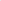 	4.24. С 1 марта 2022 года при проведении выездного обследования, инспекционного визита, рейдового осмотра, выездной проверки инспектором применяются проверочные листы (списки контрольных вопросов, ответы на которые свидетельствуют о соблюдении или несоблюдении контролируемым лицом обязательных требований), которые формируются и утверждаются контрольным органом.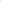 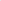 	Проверочные листы не могут возлагать на контролируемое лицо обязанность по соблюдению обязательных требований, не предусмотренных законодательством Российской Федерации.До 31 декабря 2023 года при проведении контрольных мероприятий проверочные листы могут заполняться инспектором на бумажном носителе в соответствии с частью 10 статьи 98 Федерального закона от 31.07.2020 № 248-ФЗ.Контроль за устранением выявленных нарушений обязательных требований осуществляется контрольным органом в форме выездной проверки, если проводится оценка исполнения решения об устранении выявленного нарушения обязательных требований, принятого по итогам выездной проверки. В остальных случаях контроль за устранением выявленных нарушений обязательных требований осуществляется в форме инспекционного визита.5. Результаты контрольного мероприятия	5.1. Результатами контрольного мероприятия являются оценка соблюдения контролируемым лицом обязательных требований, создание условий для предупреждения нарушений обязательных требований и (или) прекращения их нарушений, восстановление нарушенного положения, направление контрольным органам или должностным лицам информации для рассмотрения вопроса о привлечении к ответственности и (или) применение контрольным органом мер, предусмотренных частью 5.5 настоящего Положения. 	5.2. По окончании проведения контрольного мероприятия составляется акт контрольного мероприятия (далее также – акт). В случае, если по результатам проведения такого мероприятия выявлено нарушение обязательных требований, в акте указывается, какое именно обязательное требование нарушено, каким нормативным правовым актом и его структурной единицей оно установлено. В случае устранения выявленного нарушения до окончания проведения контрольного мероприятия в акте указывается факт его устранения. Документы, иные материалы, являющиеся доказательствами нарушения обязательных требований, в том числе заполненные при проведении контрольного мероприятия проверочные листы, приобщаются к акту. 	В случае выявления в ходе проведения проверки нарушения требований законодательства Камчатского края, за которое предусмотрена административная ответственность, копия акта направляется в административную комиссию администрации сельского поселения «село Пахачи». 	5.3. Оформление акта производится на месте проведения контрольного мероприятия в день окончания проведения такого мероприятия, за исключением, если составление акта по результатам контрольного мероприятия на месте его проведения невозможно по причине необходимости обработки результатов с помощью специальных систем, программ, справочно-информационных ресурсов, применения технических средств и т.д. 	Акт контрольного мероприятия, проведение которого было согласовано органами прокуратуры, направляется в органы прокуратуры посредством ЕРКНМ непосредственно после его оформления. 	5.4. При осуществлении муниципального контроля в сфере благоустройства контрольный орган использует типовые формы документов, утвержденные приказом Минэкономразвития России от 31.03.2021 № 151 «О типовых формах документов, используемых контрольным (надзорным) органом» (далее – приказ от 31.03.2021 № 151).	При отсутствии в приказе от 31.03.2021 № 151 типовых форм, необходимых для осуществления муниципального контроля в сфере благоустройства, контрольный орган утверждает формы документов.	5.5. В случае выявления при проведении контрольного мероприятия нарушений обязательных требований контролируемым лицом контрольный орган в пределах полномочий, предусмотренных законодательством Российской Федерации, обязан: 	1) выдать после оформления акта контрольного мероприятия контролируемому лицу предписание об устранении выявленных нарушений с указанием разумных сроков их устранения и (или) о проведении мероприятий по предотвращению причинения вреда (ущерба) охраняемым законом ценностям, а также других мероприятий, предусмотренных федеральным законом о виде контроля; 	2) незамедлительно принять предусмотренные законодательством Российской Федерации меры по недопущению причинения вреда (ущерба) охраняемым законом ценностям или прекращению его причинения вплоть до обращения в суд с требованием о принудительном отзыве продукции (товаров), представляющей опасность для жизни, здоровья людей и для окружающей среды, о запрете эксплуатации (использования) зданий, строений, сооружений, помещений, оборудования, транспортных средств и иных подобных объектов и о доведении до сведения граждан, организаций любым доступным способом информации о наличии угрозы причинения вреда (ущерба) охраняемым законом ценностям и способах ее предотвращения в случае, если при проведении контрольного (надзорного) мероприятия установлено, что деятельность гражданина, организации, владеющих и (или) пользующихся объектом контроля, эксплуатация (использование) ими зданий, строений, сооружений, помещений, оборудования, транспортных средств и иных подобных объектов, производимые и реализуемые ими товары, выполняемые работы, оказываемые услуги представляют непосредственную угрозу причинения вреда (ущерба) охраняемым законом ценностям или что такой вред (ущерб) причинен; 	3) при выявлении в ходе контрольного мероприятия признаков преступления или административного правонарушения направить соответствующую информацию в государственный орган в соответствии со своей компетенцией или при наличии соответствующих полномочий принять меры по привлечению виновных лиц к установленной законом ответственности; 	4) принять меры по осуществлению контроля за устранением выявленных нарушений обязательных требований, предупреждению нарушений обязательных требований, предотвращению возможного причинения вреда (ущерба) охраняемым законом ценностям; 	5) рассмотреть вопрос о выдаче рекомендаций по соблюдению обязательных требований, проведении иных мероприятий, направленных на профилактику рисков причинения вреда (ущерба) охраняемым законом ценностям.В случае отсутствия выявленных нарушений обязательных требований при проведении контрольного мероприятия сведения об этом вносятся в ЕРКНМ. Инспектором выдаются рекомендации по соблюдению обязательных требований, проводятся иные мероприятия, направленные на профилактику рисков причинения вреда (ущерба) охраняемым законом ценностям.Обжалование решений контрольных органов, действий (бездействия) их должностных лиц  	6.1. Контролируемые лица, права и законные интересы которых, по их мнению, были непосредственно нарушены в рамках осуществления муниципального контроля в сфере благоустройства имеют право на досудебное обжалование: 	1) решений, принятых по результатам контрольных мероприятий, в том числе в части сроков исполнения этих решений; 	2) иных решений контрольного органа, действий (бездействия) его должностных лиц. 	6.2. Судебное обжалование решений контрольного органа, действий (бездействия) его инспектора возможно только после их досудебного обжалования, за исключением случаев обжалования в суд решений, действий (бездействия) гражданами, не осуществляющими предпринимательской деятельности. 	6.3.  Жалоба направляется контролируемым лицом через личные кабинеты контролируемых лиц в государственных информационных системах (при их наличии) или почтовым отправлением (в случае направления на бумажном носителе). При подаче жалобы гражданином в форме электронного документа она должна быть подписана простой электронной подписью либо усиленной квалифицированной электронной подписью. При подаче жалобы организацией в форме электронного документа она должна быть подписана усиленной квалифицированной электронной подписью. 	6.4. Порядок рассмотрения жалобы предусматривает, что: 	1) жалоба на решение контрольного органа, действия (бездействие) его инспектора рассматривается руководителем контрольного органа; 	2) жалоба на действия (бездействие) руководителя контрольного органа рассматривается Главой сельского поселения «село Пахачи».Обязанность доказывания законности и обоснованности принятого решения и (или) совершенного действия (бездействия) возлагается на контрольный орган, решение и (или) действие (бездействие) инспектора которого обжалуются.Жалоба на решение контрольного органа, действия (бездействие) его инспектора может быть подана в течение тридцати календарных дней со дня, когда контролируемое лицо узнало или должно было узнать о нарушении своих прав.Жалоба на предписание контрольного органа может быть подана в течение десяти рабочих дней с момента получения контролируемым лицом предписания.В случае пропуска по уважительной причине срока подачи жалобы этот срок по ходатайству лица, подающего жалобу, может быть восстановлен контрольным органом.Лицо, подавшее жалобу, до принятия решения по жалобе может отозвать ее полностью или частично. При этом повторное направление жалобы по тем же основаниям не допускается.Жалоба может содержать ходатайство о приостановлении исполнения обжалуемого решения контрольного органа.Жалоба должна содержать:	- наименование контрольного органа, фамилию, имя, отчество (при наличии) инспектора, решение и (или) действие (бездействие) которых обжалуются;	- фамилию, имя, отчество (при наличии), сведения о месте жительства (месте осуществления деятельности) гражданина, либо наименование организации - заявителя, сведения о месте нахождения этой организации, либо реквизиты доверенности и фамилию, имя, отчество (при наличии) лица, подающего жалобу по доверенности, желаемый способ осуществления взаимодействия на время рассмотрения жалобы и желаемый способ получения решения по ней;	- сведения об обжалуемых решении контрольного органа и (или) действии (бездействии) его инспектора, которые привели или могут привести к нарушению прав контролируемого лица, подавшего жалобу;	- основания и доводы, на основании которых заявитель не согласен с решением контрольного органа и (или) действием (бездействием) должностного лица. Заявителем могут быть представлены документы (при наличии), подтверждающие его доводы, либо их копии;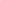 	- требования лица, подавшего жалобу.	Жалоба не должна содержать нецензурные либо оскорбительные выражения, угрозы жизни, здоровью и имуществу инспектора контрольного органа либо членов их семей.Подача жалобы может быть осуществлена полномочным представителем контролируемого лица в случае делегирования ему соответствующего права.Глава сельского поселения «село Пахачи» или руководитель контрольного органа в срок не позднее двух рабочих дней со дня регистрации жалобы принимает решение: 	1) о приостановлении исполнения обжалуемого решения контрольного органа; 	2) об отказе в приостановлении исполнения обжалуемого решения контрольного органа. 	Информация о решении, направляется лицу, подавшему жалобу, в течение одного рабочего дня с момента принятия решения.	6.14. Руководитель контрольного органа или Глава сельского поселения «село Пахачи» принимает решение об отказе в рассмотрении жалобы в течение пяти рабочих дней с момента получения жалобы, если: 	1) жалоба подана после истечения срока подачи жалобы и не содержит ходатайства о его восстановлении или в восстановлении пропущенного срока подачи жалобы отказано; 	2) до принятия решения по жалобе от контролируемого лица, ее подавшего, поступило заявление об отзыве жалобы; 	3) имеется решение суда по вопросам, поставленным в жалобе; 	4) ранее в уполномоченный на рассмотрение жалобы орган была подана другая жалоба от того же контролируемого лица по тем же основаниям; 	5) нарушены требования, установленные частями 1 и 2 статьи 40 Федерального закона от 31.07.2020 № 248-ФЗ. 	6.15. Жалоба подлежит рассмотрению руководителем контрольного органа или Главой сельского поселения «село Пахачи» в срок не более двадцати рабочих дней со дня ее регистрации.  	6.16. Руководитель контрольного органа или Глава сельского поселения «село Пахачи» при рассмотрении жалобы использует информационную систему досудебного обжалования контрольной (надзорной) деятельности (ГИС ТОР КНД). 	6.17. Руководитель контрольного органа или Глава сельского поселения «село Пахачи» вправе запросить у контролируемого лица, подавшего жалобу, дополнительную информацию и документы, относящиеся к предмету жалобы. Контролируемое лицо вправе представить указанные информацию и документы в течение пяти рабочих дней с момента направления запроса. Течение срока рассмотрения жалобы приостанавливается с момента направления запроса о представлении дополнительных информации и документов, относящихся к предмету жалобы, до момента получения их контрольным органом, но не более чем на пять рабочих дней с момента направления запроса. Неполучение от контролируемого лица дополнительных информации и документов, относящихся к предмету жалобы, не является основанием для отказа в рассмотрении жалобы. 	Не допускается запрашивать у контролируемого лица, подавшего жалобу, информацию и документы, которые находятся в распоряжении государственных органов, органов местного самоуправления либо подведомственных им организаций. 	6.18. По итогам рассмотрения жалобы Глава сельского поселения «село Пахачи» или контрольный орган принимает одно из следующих решений: 	1) оставляет жалобу без удовлетворения; 	2) отменяет решение контрольного органа полностью или частично; 	3) отменяет решение контрольного органа полностью и принимает новое решение; 	4) признает действия (бездействие) должностных лиц контрольных органов незаконными и выносит решение, по существу, в том числе об осуществлении при необходимости определенных действий. 	6.19. Решение руководителя контрольного органа или  Главы сельского поселения «село Пахачи», содержащее обоснование принятого решения, срок и порядок его исполнения, размещается через личные кабинеты контролируемых лиц в государственных информационных системах (при их наличии) или почтовым отправлением (в случае оформления на бумажном носителе) в срок не позднее одного рабочего дня со дня его принятия.Вступление в силу настоящего РешенияНастоящее Решение вступает в силу после дня его официального опубликования, но не ранее 01.01.2022. И.о. Главы сельскогопоселения «село Пахачи»                                                                                                  В.П. МакрушинО принятии Решения «Об утверждении положения о муниципальном контроле в сфере благоустройства на территории сельского поселения «село Пахачи»